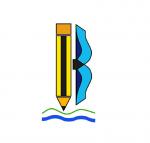    OŠ Ivana Batelića-Raša   Ivan Batelić 1   52223 Raša     E-mail: ured@os-ibatelica-rasa.skole.hrKLASA; 007-04/22-02/06URBROJ: 2144-17-01-22-3Raša, 23.05.2022.ZAKLJUČCI sa sjednice Školskog odbora OŠ Ivana Batelića-Rašaodržane u ponedjeljak 23. svibnja 2022. godineAd. 1. Jednoglasno su usvojeni  zapisnici sa prethodnih sjednica Školskog odbora.Ad. 2.Školski odbor je jednoglasno  donio  Odluku o raspisivanju natječaja za imenovanje ravnatelja Osnovne škole Ivana Batelića-Raša Predsjednica Školskog odbora:Mirjana Blažević, mag.prim.educ.